Logo de l’entrepriseNOTE D’INFORMATION(à adapter par l’entreprise)Durant la Semaine pour la Qualité de Vie au Travail du réseau Anact-Aract, du 15 au 19 juin 2020, nous mettons en place, sur la base du volontariat, la démarche :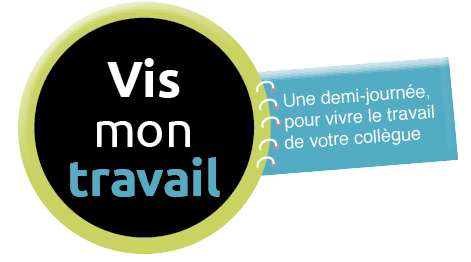 Celle-ci a pour objectif de :	De permettre à chaque collaborateur de mieux comprendre le travail de ses
collègues, leurs contraintes, les compétences requises, entre autres.			De renforcer la coopération et la transversalité au sein des équipes, et de notre 
		entreprise.Le principe est très simple : Pendant une demi-journée, vous pourrez expérimenter le travail de l’un-e de vos collègues, et réciproquement. Toutes les informations sont disponibles dans le Kit « Vis mon travail » à l’accueil ou téléchargeable sur le site de l’Aract bourgognefranchecomte.aract.fr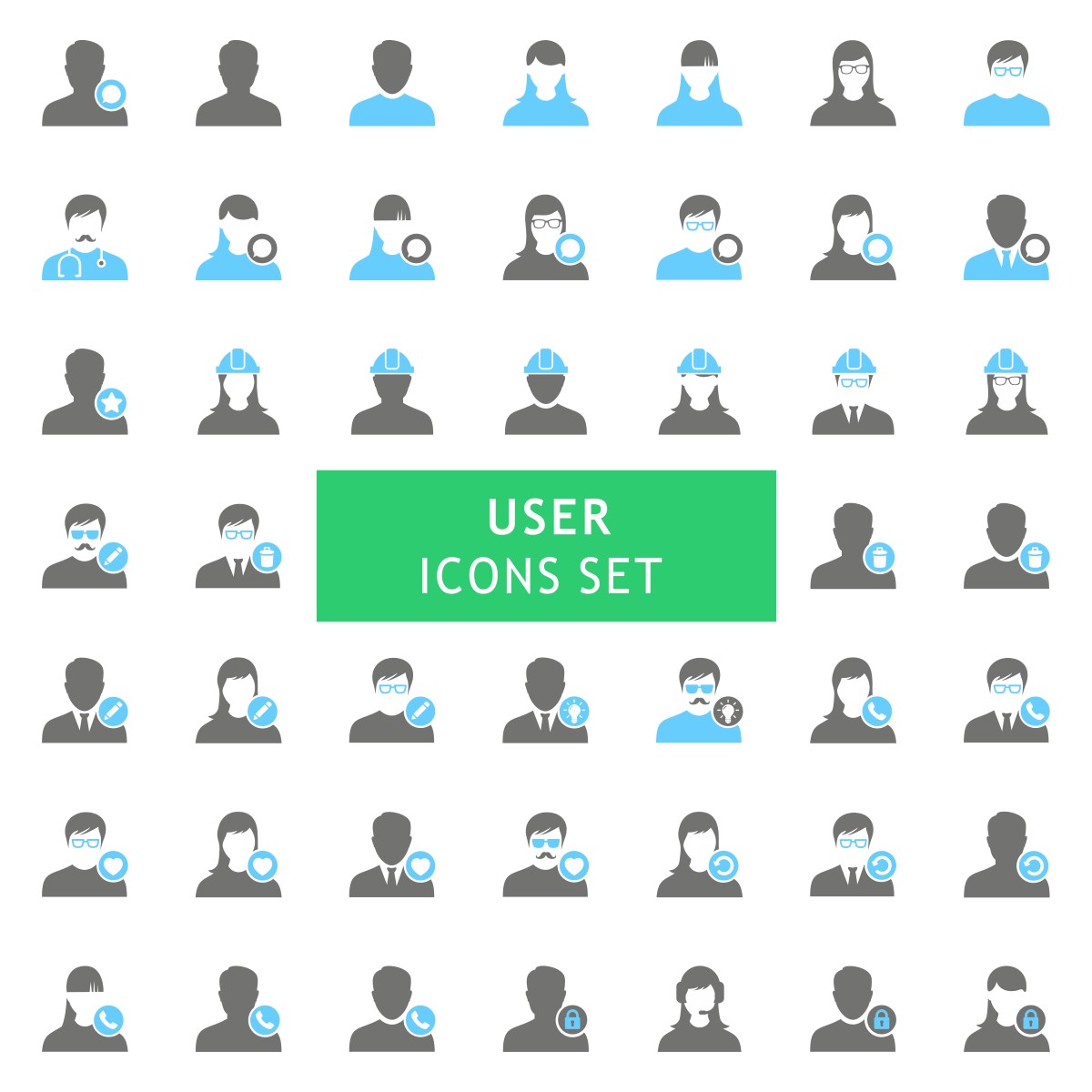 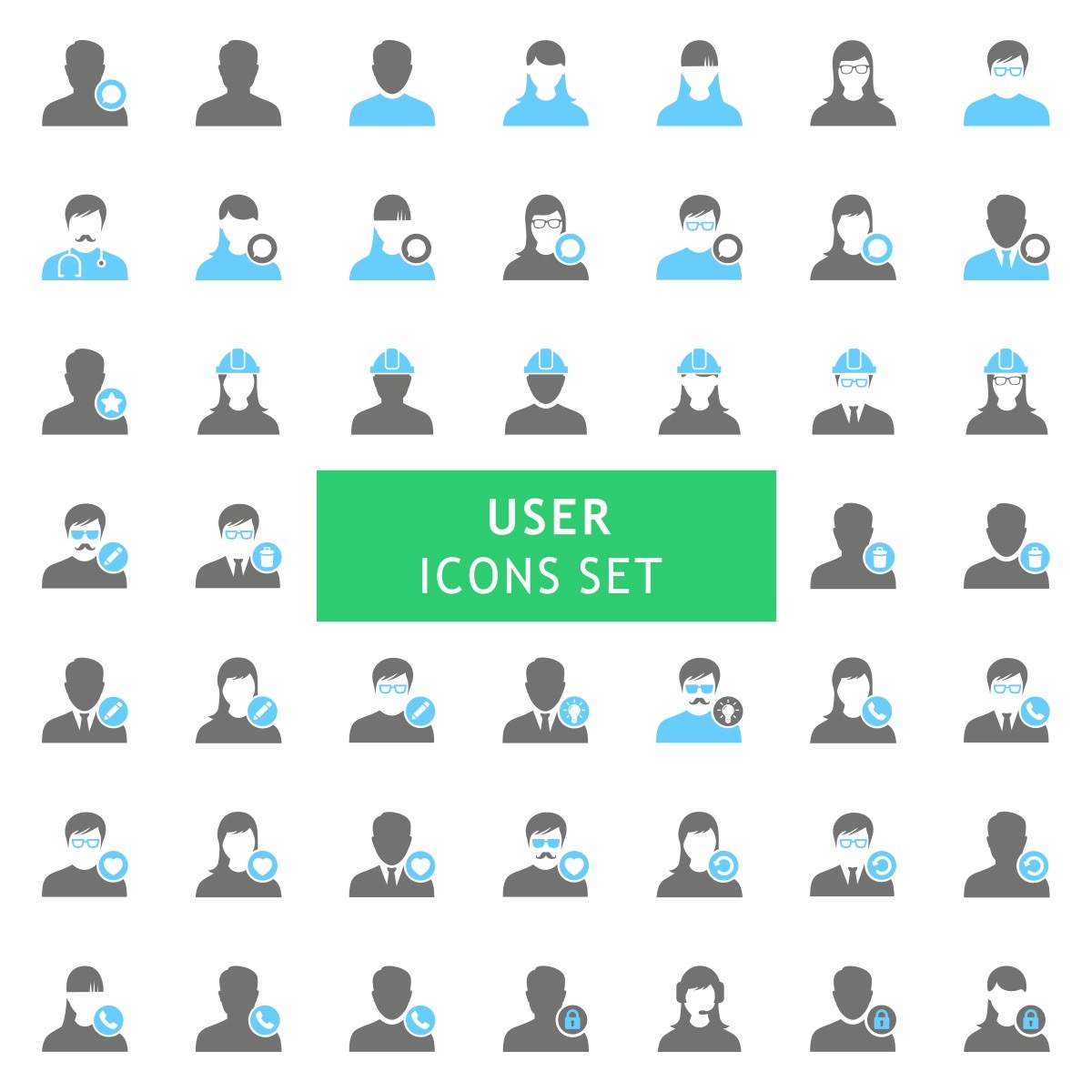     Par binômeA l’issue, nous ne manquerons pas de vous tenir informés des résultats de cette expérience.LA DIRECTION